IEEE P802.11
Wireless LANsRevision History	CC36 Comments and discussion [against Draft 1.0]		Discussion:This document addresses two general topics in two sections:TID to link mapping enhancements Link recommendationTID to Link Mapping Use CasesThe first part of the document presents TID to link mapping enhancements. Please refer to contribution 802.11-21/1611 for more discussion on this topic. The enhancements are meant to help non-AP STAs maintain maximum connectivity on the maximum number of links that are most preferred by the non-AP STA as the AP performs one of the operations below:AP Unavailability: An AP MLD needs a notification-based mechanism that will allow it to temporarily prohibit frame exchange on one or more of the links it operates. The reasons for the unavailability may include operations or maintenance by the AP administrator, regulatory reasons, reducing AP power consumption, or signaling the unavailability of the nonprimary link of an NSTR mobile AP.Load balancing: To mitigate excess collisions in high scale environments with a large number of STAs contending, the AP must have a reliable mechanism to balance loads among its links. Consider a case in which a large majority of STAs enable power save on all links except one, where the one awake link is the same link among the non-AP STAs. The AP MLD needs to be able distribute the load in this situation while taking into account any limitations that a STA may have.QoS traffic prioritization: One link may be considered the preferred link for latency-sensitive traffic. In order to achieve the latency targets, traffic belonging to non-latency-sensitive TIDs should then be managed on this link to avoid congestion. This goal is achieved by mandating MU-EDCA operation on these links for non-latency-sensitive TIDs. TID to Link Mapping EnhancementsThe proposed draft text makes the following enhancements:Introduces a priority level in TID-to-link mapping negotiationsDefines TID-to-link-subset mapping requirements, and adds an “enhanced TID to link subset” mapping capability Introduces a method for both non-AP STAs and APs to identify reasons for TID mapping changesAdds scalable TID-to-link mapping mechanisms (broadcast advertisement and group-negotiation)Adds a countdown timer (required when a mandatory priority is set), in order to allow time for the recipient to change its mappingFor load balancing an approach is introduced where an AP MLD can send unicast or “multicast” (ie. broadcast with an AID list) TID-to-Link mapping requests with a priority level. When the priority level is set to recommendation the recipient STA may or may not follow the request. To address cases where the collective responses to the recommendation does not meet the load balancing need then a mandatory option is included. Even when the priority is set to mandatory, during the countdown timer, the recipient is allowed to respond with alternate requests indicating link preference and limitations on its side which the AP should take into consideration before completing the TID-to-Link negotiation.For temporary disablement of an AP a broadcast method is defined where an AP MLD announces that a link will be temporarily disabled for all STAs using a TID-to-link-mapping element included in a Beacon. For this scheme no responses are defined. Link Recommendation The second part of the document presents enhancements to the link recommendation scheme.The text introduces an enhancement to the link recommendation mechanism that is available currently only for buffered traffic indication. A frame is added that allows the AP to recommend links for a number of STAs with using an AID list. This tool can be used for quick recommendation of links to a number of  when a permanent and/or mandatory negotiation of TID to link mapping is not desired or not feasible.MLME-START.requestFunctionThis primitive requests that the MAC entity start a new BSS or become a member of an MBSS.Semantics of the service primitiveTGbe editor: Add a new primitive parameter to MLME-START.request as follows (#6643):The primitive parameters are as follows:MLME-START.request(SSID,
BSSType,…WUR Discovery,(11ba)VendorSpecificInfo
)Effect of receiptTGbe editor: Add a new paragraph to 6.3.11.2.4 as follows (#6643):(11ax)If the MLME of an HE STA receives an MLME-START.request primitive with a Basic HE-MCS And NSS Set field in the HE Operation parameter that contains any unsupported <HE-MCS, NSS> tuple, then the MLME response in the resulting MLME-START.confirm primitive shall not contain a ResultCode parameter that is set to SUCCESS.StopGeneralThis mechanism supports the process of terminating an existing BSS.MLME-STOP.requestFunctionThis primitive requests that the MAC entity stop a BSS previously started by using an MLME-START.request primitiveSemantics of the service primitiveTGbe editor: Add a new primitive parameter to MLME-STOP.request as follows (#6643):The primitive parameter is as follows:MLME-STOP.request(SSID
)Effect of receiptTGbe editor: Update 6.3.12.2.4 as follows (#6643):This primitive initiates the termination of the BSS. All services provided by the AP to an infrastructure BSS, including Beacon and Probe Response frame transmissions and access to the DS, are stopped by the termination. All STAs in an infrastructure BSS are deauthenticated by the termination. In a PBSS, all of the services provided by the PCP, including DMG Beacon frames, are stopped by the termination. All of the STAs in a PBSS have their RSNA unestablished by the termination.9.3.3.2 Beacon frame formatTGbe editor: Add two rows to table 9-32 as follows (#6643):Table 9-32—Beacon frame body(#1004)(#2246)(#3352) (continued)9.3.3.10 Probe Response frame formatTGbe editor: Add two rows to table 9-39 as follows (#6643):Table 9-39—Probe Response frame body(#1004)(#2246)(#3359)9.4.2 Elements9.4.2.1 GeneralTGbe editor: Insert two new rows to Table 9-128 (Element IDs(#1009)(#1121)) (#6643):Table 9-128—Element IDs(#1009)(#1121)Supported Rates and BSS Membership Selectors elementTGbe editor: Insert a new row to Table 9-129 (Table 9-129—BSS membership selector value encoding) (#6643):9.4.2.27 BSS Load element TGbe editor: Modify the following paragraph in section 9.4.2.27 as follows (#6643):The STA Count field is interpreted as an unsigned integer that indicates the total number of STAs currently associated with this BSS. 9.4.2.170 Reduced Neighbor Report element 9.4.2.170.2 Neighbor AP Information fieldTGbe editor: Update the following Figure 9-709b (MLD Parameters subfield format) as follows:Figure 9-709b—MLD Parameters subfield formatTGbe editor: Add the following at the end of this subclause as follows:MU EDCA Parameter Set element(11ax)TGbe editor: Update the following paragraph in section 9.4.2.251 as follows (#6643):The MU EDCA Timer field indicates the duration of time, in units of 8 TUs, during which the HE STA uses the MU EDCA parameters for the corresponding AC, as defined in 26.2.7 (EDCA operation using MU EDCA parameters),the value 0 is reserved9.4.2.312.2.2	Multi-Link Control field of the Basic Multi-Link elementTGbe editor: Modify section 9.4.2.312.2.2  as shown below (#6643):Table 9-401h—Subfields of the MLD Capabilities field(#1078)(#1475)(#2981) (continued)TGbe editor: Modify section 9.4.2.314 as shown below (#6643):9.4.2.314 TID-To-Link Mapping elementOctets:	1                     1	              1	              	                1	                             	  0 or              Variable	Figure 9-1002z—TID-To-Link Mapping element formatFigure 9-1002aa—TID-To-Link Control field formatThe Default Link Mapping subfield is set to 1 if the TID-To-Link Mapping element represents the default TID-to-link mapping. Otherwise, it is set to 0. The Link Mapping Presence Indicator subfield indicates whether the Link Mapping Of TID n field is present in the TID-To-Link Mapping element (#4023)(i.e., it identifies the TID(s) for which the mapping is pro- vided in the element). A value of 1 in bit position n of the Link Mapping Presence Indicator subfield indicates that the Link Mapping Of TID n field is present in the TID-To-Link Mapping element. Otherwise, the Link Mapping Of TID n field is not present in the TID-To-Link Mapping element. When the Default Link Mapping subfield is set to 1, this subfield is (#7707)not present.The Link Mapping Of TID n field (where n= 0, 1… 7 ) indicates the link(s) on which frames belonging to the TID n are allowed to (#4024)be sent (i.e., carries a bitmap of the links to which the TID n is mapped to). A value of 1 in bit position i (#6668)(where i = 0, 1…14 ) of the Link Mapping Of TID n field indicates that TID n is mapped to the link associated with the link ID i for the direction as specified in the Direc- tion subfield. (#5134)A value of 0 in bit position i indicates that the TID n is not mapped to the link associated with the link ID i. When the Default Link Mapping subfield is set to 1, this field is not present.Table 9-xx3 — Encoding of the Link x Reason Code field when transmitted by an AP TGbe editor: Insert the following new subclause at the end of subclause 9.4.2 (#6643):TGbe editor: Insert the following new subclause at the end of subclause 9.4.2 (#6643):9.6.35	Protected EHT Action frame detailsTGbe editor: Modify section 9.6.35.2 as shown below (#6643):9.6.35.2 TID-To-Link Mapping Request frame formatTable 9-623e—TID-To-Link Mapping Request frame Action field formatThe Category field is defined in 9.4.1.11 (Action field).(#5372)The Protected EHT Action field is defined in 9.6.35.1 (Protected EHT Action field).The Dialog Token field (#6760)is set to a value chosen by the STA sending the TID-To-Link Mapping Request frame to identify the request/response transaction.The TID-To-Link Mapping field contains one or two TID-To-Link Mapping elements as specified in9.4.2.314 (TID-To-Link Mapping element). When it contains two TID-To-Link Mapping elements, the Direction subfield in one of the TID-To-Link Mapping elements is set to 0(#6760) and the Direction sub- field in the other of the TID-To-Link Mapping elements is set to 1(#6760).The AID List element is always present in a frame with a broadcast RA to indicate a list of target MLDs for the request and is not present in an individually addressed frame. The TID-To-Link Mapping Request frame is an Action No Ack frame when the AID List element is present. TGbe editor: Modify section 9.6.35.3 as shown below (#6643):9.6.35.3 TID-To-Link Mapping Response frame formatThe TID-To-Link Mapping Response frame is sent by a STA affiliated  an MLD in response to a TID-To- Link Mapping Request frame to accept or reject a proposed TID-to-link mapping, or sent by a STA affiliated  an MLD to suggest a preferred TID-to-link mapping. The Action field of the TID-To-Link Mapping Response frame contains the information shown in Table 9-623f (TID-To-Link Mapping Response frame Action field format).Table 9-623f—TID-To-Link Mapping Response frame Action field formatThe Category field is defined in 9.4.1.11 (Action field).The EHT Action field is defined in 9.6.34.1 (EHT Action field).When the TID-To-Link Mapping Response frame is transmitted as a response to a TID-To-Link Mapping Request frame, the Dialog Token field is the value in the corresponding TID-To-Link Mapping Request frame. When the TID-To-Link Mapping Response frame is transmitted as an unsolicited response, then the Dialog token is set to 0. The Status Code is defined in 9.4.1.9 (Status Code field).The TID-To-Link Mapping field contains zero, one, or two TID-To-Link Mapping elements as specified in9.4.2.314 (TID-To-Link Mapping element) in order to suggest a preferred mapping.  contains one or two TID-To-Link Mapping elements if the Status Code is set to 134 (PREFERRED_TID_TO_LINK_MAP- PING_SUGGESTED). Otherwise, it does not contain a TID-To-Link Mapping element. When it contains two TID-To-Link Mapping elements, the Direction subfield in one of the TID-To-Link Mapping elements is set to 0 (Downlink) and the Direction subfield in the other of the TID-To-Link Mapping elements is set to 1 (Uplink).11.1.6 Terminating a BSSAt any time an infrastructure BSS or PBSS may be terminated. At any time a STA may cease support for an IBSS that it formed. Upon receipt of an MLME-STOP.request primitive, a STA shall stop transmitting Beacon, S1G Beacon, Probe Response, PV1 Probe Response, DMG Beacon, and Announce frames deauthenticate all associated STAs.11.2.3.15 TIM BroadcastTGbe editor: Please update the subclause as follows (#6643):The following events about the operational parameters of the AP shall classify as a critical update:Inclusion of a Channel Switch Announcement elementInclusion of an Extended Channel Switch Announcement elementModification of the EDCA parameters elementInclusion of a Quiet elementModification of the DSSS Parameter SetModification of the HT Operation elementInclusion of a Wide Bandwidth Channel Switch elementInclusion of a Channel Switch Wrapper elementInclusion of an Operating Mode Notification elementInclusion of a Quiet Channel elementModification of the VHT Operation elementModification of the HE Operation elementInsertion of a Broadcast TWT elementInclusion of the BSS Color Change Announcement elementModification of the MU EDCA Parameter Set elementModification of the Spatial Reuse Parameter Set elementModification of the UORA Parameter Set elementModification of the EHT Operation elementDiscovery of an AP MLDAP behaviorTGbe editor: Please update the following 6th paragraph as follows(#6643):(#6970)The TBTT offset between two APs affiliated with the same AP MLD shall never be larger than 254 TUs. An AP affiliated with an AP MLD shall not set the Neighbor AP TBTT Offset subfield to 255 for an AP affiliated with the same AP MLD, except under the rules defined in 35.3.11 (Multi-link procedures for channel switching, extended channel switching, and channel quieting(#4112)(#2324)(#2600)) TWT Information frame exchange for individual TWTTWT Information frame exchange for broadcast TWT35.3.7.1 TID-to-link mapping35.3.7.1.1 General TGbe editor: Modify section 35.3.7.1.1 as shown below (#6643):(#5244)The TID-to-link mapping mechanism allows an AP MLD and a non-AP MLD that performed or are performing multi-link setup to determine how UL and DL Qos traffic corresponding to TID values between 0 and 7 will be assigned to the setup links for the non-AP MLD.By default, all TIDs shall be mapped to all setup links for (#2068)both DL and UL (see 35.3.7.1.2 (Default mapping mode)). When negotiated TID-to-link mapping the procedures defined in 35.3.7.1.3 (Negotiation of TID-to-link mapping), (#7060)a TID can be mapped to a link set(#2908), which is a subset of setup links, spanning from only one setup link to all the setup links.(#8237)A setup link is defined as enabled for a non-AP MLD if at least one TID is mapped to that link either in DL or in UL and is defined as disabled if no TIDs are mapped to that link both in DL and UL. At any point in time, a TID shall always be mapped to at least one setup link both in DL and UL, (#4051)(#6577)which means that a TID-to-link mapping change is only valid and successful if it will not result in having a single TID for which the link set is made of zero setup links. (#4050)By default, all setup links shall be enabled (see 35.3.7.1.2 (Default mapping mode)). (#1496)(#5365)If a link is enabled for a non-AP MLD,may be used for individually addressed frame exchange, subject to the power state of the non-AP STA operating on that linkIndividually addressed Management frames and Control frames may be sent on any enabled links between the corresponding STA and AP  the non-AP MLD and AP MLD (#8237)both in DL and UL.(#5365)(#6281)If a link is disabled for a non-AP MLD, it shall not be used for individually addressed frame exchange between the corresponding STA and AP  the non-AP MLD and AP MLD, including Management frames.(#5365)NOTE 1—Group addressed frames delivery procedure is defined in 35.3.15 (Multi-link group addressed frame delivery and reception).(#4052)If a TID is mapped in DL to a set of enabled links for a non-AP MLD, then:—	(#1226)The non-AP MLD may retrieve (#5365)individually addressed buffered BUs buffered at the AP MLD that are MSDUs or A-MSDUs corresponding to that TID on any link within this set of enabled links.—	The AP MLD may use any link within this set of enabled links to transmit (#5365)individually addressed MSDUs or A-MSDUs (#4451)corresponding to that TID, subject to the power state of the non-AP STA on each of these links.(#1788)(#1680)(#4053)NOTE 2—If the default mode is used, the non-AP MLD can retrieve BUs buffered by the AP MLD on any setup link but the AP MLD can recommend a link as defined in 35.3.12.4 (Traffic indication).(#4052)A non-AP MLD may retrieve buffered BUs that are MMPDUs buffered at the AP MLD on any enabled link. An AP MLD may use any enabled links to transmit individually addressed bufferable management frames that are not measurement MMPDUs, subject to the power state of the non-AP STA on each of the links.(#5753)If a STA affiliated with a non-AP MLD is in active mode on a link with a set of TIDs mapped for DL transmission, its associated AP affiliated with the AP MLD shall transmit to the STA:—	MSDUs/A-MSDUs with that set of negotiated TIDs for the non-AP MLD, and—	MMPDUs that are not measurement MMPDUs for the non-AP MLD or its affiliated STAs,unless it is transmitted to another STA affiliated with the same non-AP MLD and in active mode.(#5753)NOTE 3—Operation with STAs affiliated with a non-AP MLD in power save mode are defined in 35.3.12.4 (Traffic indication).35.3.7.1.2 Default mapping modeTGbe editor: Modify section 35.3.7.1.2 as shown below (#6643):(#1790)(#2427)(#2907)(#3377)(#3027)(#2908)Under this mode, all TIDs are mapped to all setup links for DL and UL, and all setup links are enabled. A non-AP MLD and an AP MLD that performed multi-link setup shall operate under this mode if a TID-to-link mapping negotiation for a different mapping did not occur was unsuccessful or  torn down. 35.3.7.1.3 Negotiation of TID-to-link mappingTGbe editor: Modify section 35.3.7.1.3 as shown below (#6643):An MLD that supports TID-to-link mapping negotiation has dot11TIDtoLinkMappingActivated equal to true and shall set to a nonzero value the TID-to- link Mapping Negotiation Supported subfield in the MLD Capabilities field of the (#6700)Basic Multi-Link element that it transmits. Otherwise it shall set the TID-to-link Mapping Negotiation Supported subfield to0. If the TID-to-link Mapping Negotiation Supported subfield value received from a peer MLD is equal to , the MLD shall send to the peer MLD only the TID-to-link Mapping element where all TIDs are mapped to the same link set. After the multi-link (re)setup is successful, to negotiate a new TID-to-link mapping, an initiating MLD with dot11TIDtoLinkMappingActivated equal to true shall send an individually addressed TID-to-link Mapping Request frame to a responding MLD that has indicated support of TID-to-link mapping negotiation. MLD shall send an individually addressed TID-to-link Mapping Response frame to the initiating MLD according to the following rules:—	If the responding MLD accepts the requested TID-to-link mapping in the TID-to-ink Mapping element in the received TID-to-link Mapping Request frame, it shall set to 0 (SUCCESS) the Status Code in the TID-to-link Mapping Response frame.—	Otherwise, the responding MLD shall indicate rejection of the proposed TID-to-link mapping by setting	to	either	133 (DENIED_TID_TO_LINK_MAPPING)	or 134 (PREFERRED_TID_TO_LINK_MAPPING_SUGGESTED) the Status Code in the TID-to-link Mapping Response frame The responding MLD may suggest a preferred TID-to-link mapping by setting 134 (PREFERRED_TID_TO_LINK_MAPPING_SUGGESTED) the Status Code in the TID-to-link Mapping Response frame and including the TID-to-link Mapping element in the TID-to- link Mapping Response frame.An MLD may suggest a preferred TID-to-link mapping to a peer MLD by sending an unsolicited TID-to- link Mapping Response frame  that includes the TID-to-link Mapping element and sets the Status Code to 134 (PREFERRED_TID_TO_LINK_MAPPING_SUGGESTED). An MLD shall not send an unsolicited TID-to-link Mapping Response frame that includes the TID-to-link Mapping element and sets the Status Code to 0 (SUCCESS).If indicated by a peer MLD, an MLD should take into account the preferred TID-to-link mapping when it initiates a new TID-to-link mapping. In addition, an AP MLD should take into account the traffic flow(s) affiliated with the non-AP MLD and the capabilities and constraints (if any) of the non-AP MLD.NOTE 1—A non-AP MLD can indicate its constraints (such as single radio) during multi-link setup.A multi-link multi-radio (MLMR) non-AP MLD should accept a TID-to-link mapping initiated by its associated AP MLDWhen two MLDs have negotiated a TID-to-link mapping, either MLD may teardown the negotiated TID-to- link mapping by sending an individually addressed TID-o-ink Mapping Teardown frameAfter teardown, the MLDs shall operate in default mapping mode (see 35.3.7.1.2 (Default mapping mode)).If an MLD has successfully negotiated the TID-to-link mapping with a peer MLD, both the MLD and the peer MLD shall update an uplink and/or downlink TID-to-link mapping information according to the negotiated the TID-to-link mapping. In case that a TID-to-link mapping of specific TID is missing in the negotiation, the most recent TID-to-link mapping of this TID remains unchanged and valid.NOTE —If there is no successfully negotiated TID-to-link mapping for TIDthe default mapping is applied to this TID.When an MLD has successfully negotiated with a peer MLD an uplink and/or downlink TID-to-link mapping in which the bit position i of the Link Mapping Of TID field in the TID-to-link Mapping element is set to 0, the TID n shall not be mapped to the link associated with the link ID i in an uplink and/or downlink.When an MLD has successfully negotiated with a peer MLD an uplink and/or downlink TID-to-link mapping in which the bit position i of the Link Mapping Of TID n field in the TID-to-link Mapping element is set to 1, the TID n shall be mapped to the link associated with the link ID i in an uplink and/or downlink.TGbe editor: Add a new section 35.3.7.1.4 as shown below and renumber sections accordingly (#6643):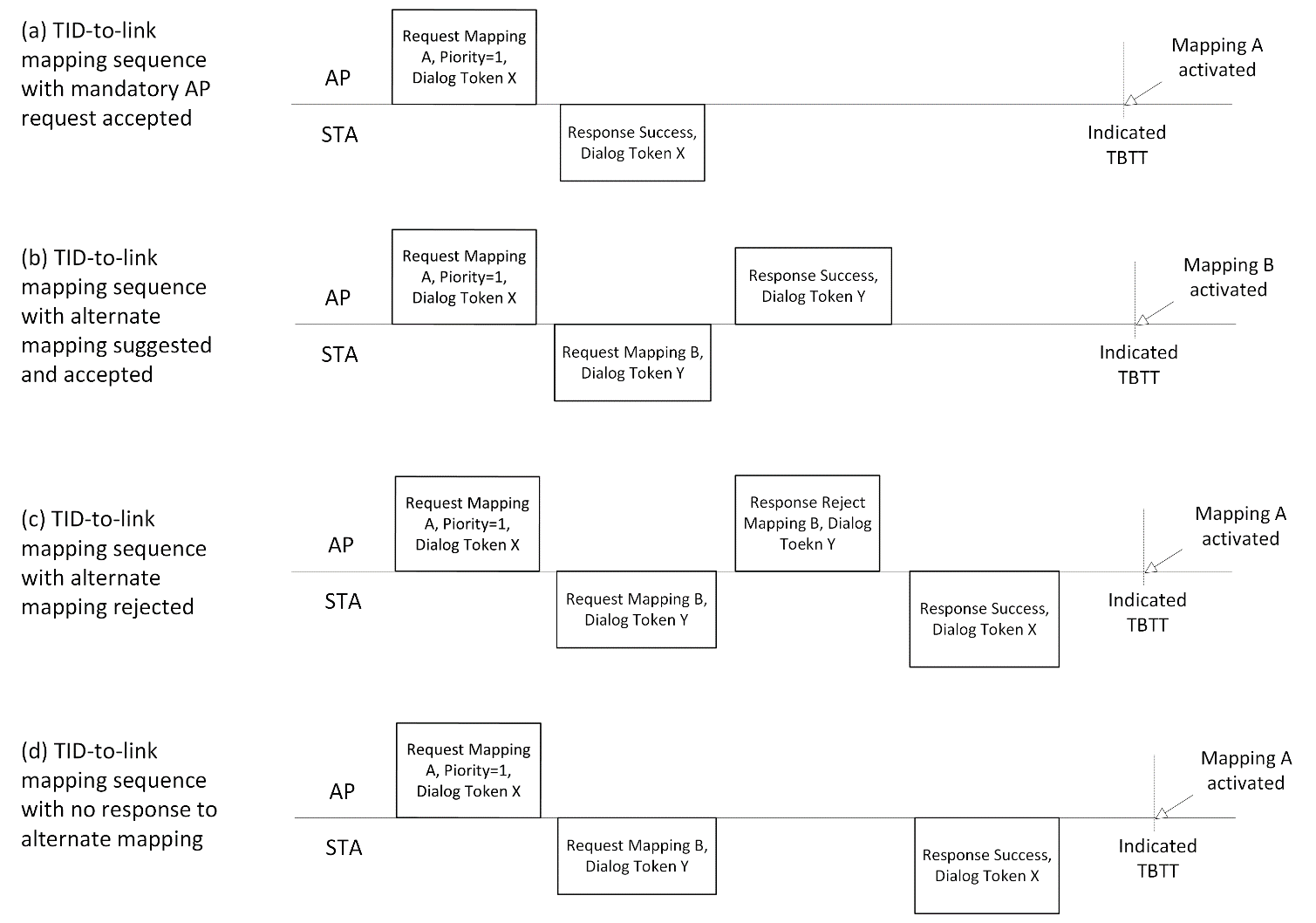 TGbe editor: Add a new section 35.3.7.1.5 as shown below and renumber sections accordingly (#6643):TGbe editor: Add a new section 35.3.7.1.6 as shown below and renumber sections accordingly (#6643):In a multi-link (re)setup procedure, a non-AP MLD may initiate a TID-to-link mapping negotiation by including the TID-to-link Mapping element in the (Re)Association Request frame if an AP MLD has indicated a support of TID-to-link mapping negotiation.After receiving the (Re)Association Request frame, the AP MLD shall reply to the (Re)Association Request frame according to 11.3.5.3 (AP, AP MLD, or PCP association receipt procedures), 11.3.5.5 (AP, AP MLD, or PCP reassociation receipt procedures), and35.3.5	(Multi-link (re)setup), with the following additional rules:—	he AP MLD can accept the requested TID-to-link mapping in the TID-to-link Mapping element in the received (Re)Association Request frame only if it accepts the multi-link (re)setup for all links on which at least one TID is requested to be mapped. In this case, it shall not include in the (Re)Association Response frame the TID-to-link Mapping element.—	35.3.11.4 Traffic indication

Tgbe editor: Please modify the 4th paragraph in subclause 35.3.11.4 Traffic indication as follows) (#5030, #6743, #5759)An AP MLD may recommend a non-AP MLD to use one or more enabled links to retrieve individually addressed buffered BU(s)(#3256)(#3322).
Tgbe editor: Please modify the following paragraph in subclause 35.3.11.4 Traffic indication as follows (#6766, #6767, #6895, #7671, #8179)When a non-AP MLD that is in the default mapping mode (see 35.3.6.1.2 (Default mapping mode)) detects that the bit corresponding to its AID is 1 in the TIM element and the Multi-Link Traffic element is present in a Beacon frame, any STA affiliated with the non-AP MLD that operates on the link(s) indicated in the MultiLink Traffic element should issue a PS-Poll frame, or a U-APSD trigger frame if the STA is using U-APSD and all Acs are delivery enabled, to retrieve buffered BU(s) in the AP MLD.Tgbe editor: Please insert the following paragraphs after paragraph 11 in subclause 35.3.11.4 Traffic indication (#6766, #6767, #6895, #7671, #8179, #6743, #5759)EHT Action frame details(#1119)(#1488)EHT Action fieldTgbe editor: Please change the following Table 9-623a EHT Action field values as follows (#6766, #6767, #6895, #7671, #8179, #6743, #5759)Table 9-623a—EHT Action field valuesTgbe editor: Please add the following subclause 9.6.34.4 Link Recommendation frame format as follows (#6766, #6767, #6895, #7671, #8179, #6743, #5759)Link Recommendation frame formatThe Link Recommendation frame is an Action No Ack frame of category EHT. The Action field of an Link Recommendation frame contains the information shown in Table 9-xxx (Link Recommendation frame Action field format(#6078)).Table 9-xxx—Link Recommendation frame Action field format(#6078)The Category field is defined in Table 9-79 (Category values). The EHT Action field is defined in Table 9-623a (EHT Action field values). The Reason Code field is defined in 9.4.1.7 (Reason Code field) and provides the reason why the AP MLD is sending the link recommendation.The AID List element is described in 9.4.2.317 (AID List element) and is used to identify the non-AP MLDs for which a link recommendation is provided.The Multi-Link Traffic element is described in 9.4.2.315 (Multi-Link Traffic element) and is used to describe the link recommendations for all the non-AP MLDs that are identified in the AID List element.Multi-Link Traffic element(#2341)TGbe editor: Please modify following paragraphs in subclause 9.4.2.311 Multi-Link Traffic element as follows (#6766, #6767, #6895, #7671, #8179, #6743, #5759)The Per-Link Traffic Indication List field is defined in Figure 9-1002ad (Per-Link Traffic Indication List field format). The Per-Link Traffic Indication List field contains Per-Link Traffic Indication Bitmap sub- fields that correspond to the AIDs of the non-AP MLDs starting from the bit numbered k of the traffic indi- cation virtual bitmap. The Per-Link Traffic Indication List field contains l Per-Link Traffic Indication Bitmap subfields, where l is the number of the bits that correspond to the AIDs of the non-AP MLDs set to 1, counting from the bit numbered k of the traffic indication virtual bitmapin the Partial Virtual Bitmap sub- field of the TIM element that is included in a Beacon frame with the Multi-Link Traffic element.TGbe editor: Please modify following paragraphs in subclause 9.4.2.311 Multi-Link Traffic element as follows (#6766, #6767, #6895, #7671, #8179, #6743, #5759)Each bit in the Per-Link Traffic Indication Bitmap subfield corresponds to a link on which a STA affiliated with a non-AP MLD is operating, with the bit position i of the bitmap, Bi, corresponding to a link with link ID equal to i. hen the Per-Link Traffic Indication Bitmap subfield corresponds to a non-AP MLD that has successfully negotiated TID-to-link mapping, a value of 1 in the bit position i in the bitmap indicates that there is buffered BU(s) with TID(s) mapped to the link with the link ID equal to i or MMPDU(s); a value of 0 in a bit position in the bitmap indicates that there is no buffered BU(s) with TID(s) mapped to the corre- sponding link nor MMPDU(s). hen the Per-Link Traffic Indication Bitmap subfield corresponds to a non- AP MLD that is in the default mapping mode, a value of 1 in the bit position i in the bitmap indicates that the link with the link ID equal to i is recommended for retrieving buffered BU(s).Comment resolution for Enterprise-Grade TID MappingComment resolution for Enterprise-Grade TID MappingComment resolution for Enterprise-Grade TID MappingComment resolution for Enterprise-Grade TID MappingComment resolution for Enterprise-Grade TID MappingDate:  2022-04-04Date:  2022-04-04Date:  2022-04-04Date:  2022-04-04Date:  2022-04-04Author(s):Author(s):Author(s):Author(s):Author(s):NameAffiliationAddressPhoneemailPooya MonajemiCisco170 West Tasman Dr. San Jose, CA 95134pmonajem@cisco.com Brian HartCisco170 West Tasman Dr. San Jose, CA 95134brianh@cisco.comLaurent CariouIntellaurent.cariou@intel.comArik KleinHuaweiarik.klein@huawei.com Yong LiuAppleyongliu@apple.comJarkko KnecktApplejkneckt@apple.comAbhishek PatilQualcommappatil@qti.qualcomm.comGeorge CherianQualcommgcherian@qti.qualcomm.comEldad PerahiaHPEeldad.perahia@hpe.comGaurav PatwardhanHPEgaurav.patwardhan@hpe.comMatthew FischerBroadcommatthew.fischer@broadcom.comZhou LanBroadcomzhou.lan@broadcom.comDateRevisionChanges2021-11-60Initial draft2022-01-181Added countdown timer and reason code2022-03-052Added signaling in RNR, MLME additions, new CIDs, clarificationsCIDP.LClauseCommentProposed ChangeProposed Resolution6643258.835.3.6.1.1TID to link negotiation can be mandatory in certain cases, however not in all. AP needs to be able to signal that a negotiation is required.Add signaling in operation element indicating the need to perform negotiation.Resolution: Revised, please implement the changes as shown in this document marked #6643.5154The procedure, if an AP MLD chooses to disable a link (for any reason) is missing. Please specify.Add signaling in operation element indicating the need to perform negotiation.Resolution: Revised, please implement the changes as shown in this document marked #6643.4027183.0111.8Clause 11.8 describes DFS operation. An AP is required to move its BSS to a different channel when radar is detected on the current channel. Before moving the BSS operation to a new channel, the AP needs to perform certain checks (required by regulatory) to ensure there is no radar operating on the new channel. Such checks can take time (some times up to 10 minutes or more depending on the region and selected channel). In addition, while performing such checks, the AP may detect radar on the selected (new) channel and therefore, may need to select another channel. Under such conditions an AP will be unavailable for a prolong period of time.The spec needs to provide mechanisms for multi-link operations to continue uninterrupted while an AP of an AP MLD is unavailable for DFS reasons. Commenter will provide a contribution.Resolution: Revised, please implement the changes as shown in this document marked #6643.5038264.5735.3.9.2If the target operating class/channel selected by an AP performing a channel switch is a DFS channel, there can be a scenario where the AP detects a radar on the new channel and must switch the channel again. This will make the channel announced in the Channel Switch Announcement element invalid. The spec must provide a method to notify the non-AP MLDs about the new channel switch.Clarify that if an AP affiliated with an AP MLD performs a channel switch and announces the channel switch through a (Extended) Channel Switch Announcement element and (optionally) Max Channel Switch Time element, if a second channel switch occurs within the time indicated in the Switch Time field of the Max Channel Switch Time element, the AP must announce this channel switch on all other links in the Beacon and Probe Response frames by including another (Extended) Channel Switch Announcement element and an (optional) Max Channel Switch Time element.Resolution: Revised, please implement the changes as shown in this document marked #6643.67669.4.2.295e154.15The text suggests that the recommendation for a link is only for default mapping mode. I do not understand why is it excluded negociated TID-link mapping which may have several links (not all links) for one TIDas in commentRevised – Add an additional signaling that will apply to all modes and for both UL and DL. Apply the changes marked as #6766 in this document. 676735.3246.15The link recommendation addressed in 35.3.10.4 is for the downlink traffic, it may be necessary to have a mechanism of link recommendation for uplink traffic.Propose an equivalent mechanism of link recommendation for uplink traffic to help AP for the scheduling. For instance, add the link id information in the buffer status reportRevised – Add an additional signaling that will apply to all modes and for both UL and DL. Apply the changes marked as #6766 in this document.689535.3.10.4267.17The sentence says "An AP MLD may recommend a non-AP MLD to use one or more enabled links to retrieve individually addressed buffered BU(s)". Through what signaling mechanism this recommendation is done? Is the recommendation made by using the Multi-Link Traffic element? Specifically, by using the Per-Link Traffic Indication Bitmap subfield in Multi-Link Traffic element?The spec needs to provide clarification on how (signaling mechanism) the recommendation is madeRevised – Clarify the signaling and add an additional signaling that will apply to all modes and for both UL and DL. Apply the changes marked as #6766 in this document.767135.3.10.4267.17It says "An AP MLD may recommend a non-AP MLD to use one or more enabled links to retrieve individually addressed buffered BU(s)" But how to recommend is missing. Please clarify.See comment.Revised – Clarify the signaling and add an additional signaling that will apply to all modes and for both UL and DL. Apply the changes marked as #6766 in this document.817935.3.10.4267.17"An AP MLD may recommend a non-AP MLD to use one or more enabled links to retrieve individually addressed buffered BU(s)" It only happens under default mapping, please clarify.as in commentRevised – Provide clarification for this signaling and add an additional signaling that will apply to all modes and for both UL and DL. Apply the changes marked as #6766 in this document.503035.3.10.4267.18It is not clear from the spec, how to recommend to use specific links to retrieve BUs between the beaconsAdd a special control fieldRevised – agree with the commenter. Reformulate to better capture how the recommendation is made. Apply the changes marked as #5030 in this document.575935.3.10.4267.18"The AP's indication may be carried in a broadcast or a unicast frame". Current spec has specified the broadcast version, but we still miss the unicast version of it, which will be useful to recommend a link when the STA is awake/active or for UL.define signaling for a link recommendation that would be sent in a unicast manner (A-ctrl, management frame, ...)Revised – agree with the commenter. Define a new Link Recommendation frame that can include recommendation in a broader way for DL and UL and also for active STAs. Apply the changes marked as #5759 in this document.634735.3.10.4267.18The detail of how an AP MLD recommends one or more enabled links to a non-AP MLD in an individually addressed frame is missing.Define a signaling that an AP MLD can recommend one or more enabled links to a non-AP MLD. One way is to use the A-Control field of a frame from the AP MLD to include the recommended links.Revised – agree with the commenter. Define a new Link Recommendation frame that can include recommendation in a broader way for DL and UL and also for active STAs. Apply the changes marked as #6347 in this document.649835.3.10.4266.17The third sentence is unclear of what is the procedure and frames used for recommendation : "An AP MLD may recommend a non-AP MLD to use one or more enabled links to retrieve individually addressed buffered BU(s). The AP's indication may be carried in a broadcast or a unicast frame"Specify the frames or procedure used for such recommendation (instead or saying the frames can be unicast or broadcast)Revised – agree with the commenter. Apply the changes marked as #6766 in this document569235.3.10.4267.17An AP MLD may recommend a non-AP MLD to use one or more enabled links to retrieve individually addressed buffered BU(s). The AP's indication may be carried in a broadcast or a unicast frame. Need to clarify that the indication is carried in a multi-link Traffic elemement.As in comment Revised – agree with the commenter. Apply the changes marked as #6766 in this documentWUR Discovery(11ba)A defined in WUR Discovery elementAs defined in 9.4.2.294 (WUR Discovery element(11ba))Specifies the parameters used for transmission of WUR Discovery frames. The parameter is present if dot11WUROptionImplemented is true and dot11WURDiscoveryImplemented is true; otherwise, this parameter is not present. VendorSpecificInfoA set of elementsAs defined in 9.4.2.25 (Vendor Specific element)Zero or more elements.NameTypeValid rangeDescriptionSSIDOctet string0–32 octetsThe SSID of the BSS to be stopped.ElementElement IDElement ID ExtensionExtensibleFragmentableEHT Operation (see 9.4.2.311 (EHT Operation element))255106YesNoMulti-Link (see 9.4.2.312 (Multi-Link element))255107YesYesEHT Capabilities (see 9.4.2.313 (EHT Capabilities element(#4819)))255108YesNoTID-To-Link Mapping (see 9.4.2.314 (TID-To-Link Mapping element))255109YesYesMulti-Link Traffic (see 9.4.2.315 (Multi- Link Traffic element(#2341)))255110(#4918)QoS Characteristics (see 9.4.2.316 (QoS Characteristics element(#4918))255<ANA>YesYes122(11ax)HE PHYSupport for the mandatory features of Clause 27 (High-efficiency (HE) PHY specification(11ax)) is required in order to join the BSS that was the source of the Supported Rates and BSS Membership Selectors element or Extended Supported Rates and BSS Membership Selectors element containing this value.B0                    B7B8                 B11B12                 B19MLD IDLink IDBSS Parameters Change CountReservedBits:848SubfieldDefinitionEncodingTID-To-Link Map- ping Negotiation Sup- portedIndicates support for TID-to-link mapping negotiation.Set to 0 if dot11TIDtoLinkMappingActivated is false (#4267)and TID-to-link mapping is not supported by the MLD.Set to  if dot11TIDtoLinkMappingActivated is true and the MLD (#4267)only supports the mapping of all TIDs to the same link set.(See 35.3.7.1.3 (Negotiation of TID-to-link mapping))Element IDLengthElement ID ExtensionTID-To-Link Mapping Control…Link Mapping Of TID (Optional)B0	B1B2	B7B8B15DirectionDefault Link MappingReservedLink Mapping Presence IndicatorLink Mapping Presence IndicatorBits:218OrderInformation1Category2(#5372)Protected EHT Action3Dialog Token4TID-To-Link Mapping (see 9.4.2.314 (TID-To-Link Mapping element))OrderInformation1Category2(#5372)Protected EHT Action3Dialog Token4Status Code5TID-To-Link Mapping (see 9.4.2.314 (TID-To-Link Mapping element))ValueMeaning0EHT Compressed Beamforming/CQI1EML Operating Mode Notification.–255ReservedOrder(#6078)Meaning1Category2EHT Action3Reason Code4AID List element5Multi-Link Traffic element (see 9.4.2.315 (Multi-Link Traffic element))